	San Juan de Pasto, 21 de marzo del 2024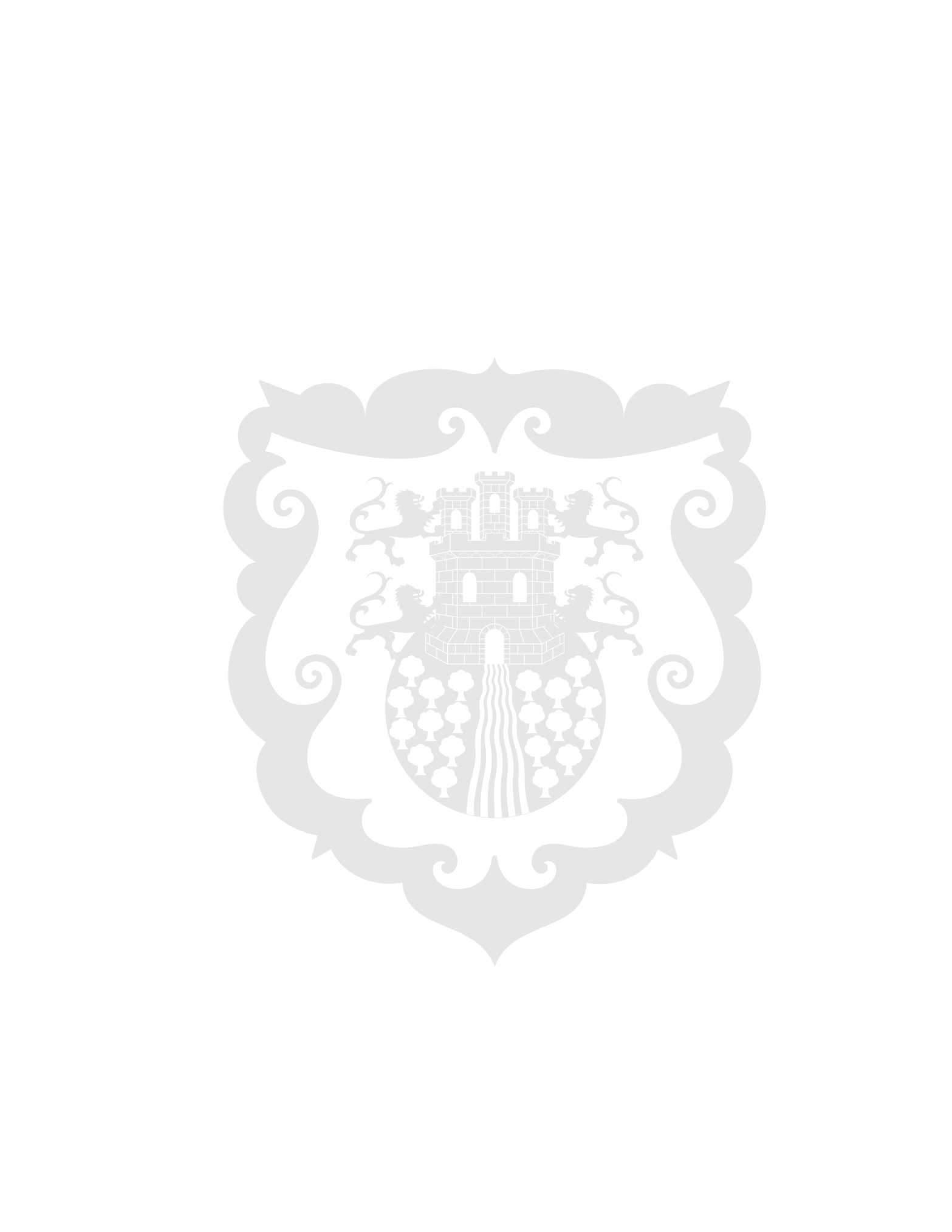 Alcaldía de Pasto presenta la programación cultural y religiosa para Semana SantaLa Alcaldía de Pasto, a través de la Secretaría de Cultura, presenta a la comunidad la programación cultural de Semana Santa, "Visita Pasto: más de 100 destinos religiosos por conocer”. Estos encuentros tienen como objetivo ofrecer a propios y turistas una experiencia significativa durante esta celebración religiosa que constituye un pilar fundamental de la identidad y tradición de Pasto.Con más de 60 actividades, la Semana Santa estará impregnada de un ambiente de espiritualidad y reflexión, donde Pasto se convertirá en el escenario de manifestaciones artísticas, procesiones tradicionales y eventos culturales diversos.Entre las actividades más importantes se encuentran:La Senda de Fe, una exposición compuesta por 8 esculturas religiosas de más de 5 metros de altura, elaboradas con técnicas de carnaval. Estas obras estarán ubicadas en la zona peatonal de la calle 19, frente al Concejo de Pasto.La procesión infantil que contará la participación de niños, niñas y jóvenes, quienes llevarán replicas miniatura de los pasos de la Pasión de Cristo en un recorrido que inicia desde el Templo de San Juan y estarán acompañados por 100 integrantes de la Red de Escuelas de Formación Musical.Más de 10 conciertos de música sacra, ofreciendo una oportunidad única para que los asistentes se conecten con la historia y fortalecer los valores como comunidad a través de expresiones artísticas conmovedoras.Además, las procesiones tradicionales del domingo de ramos, martes, viernes y sábado santo, así como la procesión del domingo de resurrección, mantendrán sus recorridos habituales.